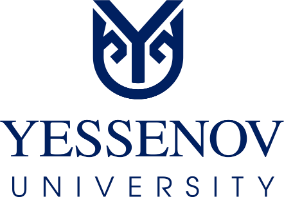 УТВЕРЖДЕНОрешением ученого совета(протокол № 5   от 14.12.2020 г.)ПОЛОЖЕНИЕ О БИБЛИОТЕКЕ УНИВЕРСИТЕТА ЕСЕНОВААктау, 2020СОДЕРЖАНИЕОБЩИЕ ПОЛОЖЕНИЯБиблиотека является структурным подразделением (далее – Библиотека)  НАО «Каспийский университет технологий и инжиниринга имени Ш. Есенова» (далее – Университет Есенова). Библиотека обеспечивает литературой и информацией учебный и научный процесс, формирует, хранит фонды по тематическим направлениям учебного процесса и научно-исследовательской деятельности университета и организует доступ к ним.Библиотека осуществляет свою деятельность на основании:Закона Республики Казахстан «Об образовании» № 319-III от 27.07.2007. (с изменениями и дополнениями);Типовых правил деятельности организаций высшего и послевузовского образования утвержденных Приказом Министра образования и науки Республики Казахстан от 30.10. 2018 № 595 (с изменениями и дополнениями);Типового положения «О Библиотеке организации высшего профессионального образования» утвержденного Приказом Министерства образования и науки Республики Казахстан № 827 от 17.08.2000;Правил по формированию, использованию и сохранению фонда библиотек
государственных организаций образования  утвержденных Приказом Министерства образования и науки Республики Казахстан № 44 от 19.01.2016; Приказа Министра культуры и спорта Республики Казахстан № 201 от 3.07. 2017 «Об утверждении правил формирования казахстанской национальной электронной  Библиотеки (с изменениями и дополнениями);Устава НАО «Каспийский университет технологий и инжиниринга имени Ш. Есенова», утвержденного приказом Министерства финансов РК № 11933-1943 от 04.06.2020;  Стратегии развития Университета Есенова до 2025 года;Академической политики и других нормативных документов университета.	1.3 Структура и штатная численность библиотеки утверждается советом директоров.1.4 Один раз в месяц Библиотека проводит санитарную обработку помещений и фонда.ЗАДАЧИ И ФУНКЦИИ Задачами Библиотеки являются: формирование и сохранение фонда документов на традиционных и современных носителях информации на государственном и других языках в соответствии с профилем организации, дающей высшее образование, и информационными потребностями пользователей; воспитание информационной культуры обучающихся, привитие навыков работы в Библиотеке на основе современных технологий; координация деятельности Библиотеки с кафедрами, деканатами, Морской академией, школой образования, научными и общественными организациями; организация обслуживания  пользователей на абонементах и в читальных залах.Функциями  Библиотеки являются:2.2.1. Организация использования Библиотечных фондов посредством Межбиблиотечного абонемента, Интернета, Республиканской автоматизированной информационной Библиотечной системы.2.2.2. Проведение комплексных информационных мероприятий с целью оперативного информирования пользователей об имеющейся литературе, в том числе о новых поступлениях.2.2.3. Составляет в помощь научной и учебной деятельности электронный каталог, библиографические картотеки, указатели, списки, выполняет справочную и информационную работу.2.2.4 Проводит занятия для обучающихся, магистрантов и докторантов по основам библиотечно-библиографических знаний с целью привития пользователям навыков поиска информации и умения ориентироваться в справочно-поисковом аппарате Библиотеки.2.2.5. Занимается пропагандой значительных по содержанию произведений печати посредством выставок, презентаций и других форм массовой работы. 2.2.6. Осуществляет комплектование фонда в соответствии с профилем организации образования и потребностями пользователей.2.2.7. Организует основные, подсобные, страховые фонды изданий и обеспечивает их учет, размещение, охрану, режим хранения, реставрацию и консервацию.2.2.8. Проводит регулярную очистку фонда от ветхой, непрофильной, излишне дублетной литературы путем своевременного списания.2.2.9. Изучает степень удовлетворения читательского спроса с целью приведения в реальную взаимозависимость информационных потребностей пользователей и состава фонда.2.2.10. Ведет картотеку книгообеспеченности.2.2.11. Содержит в порядке справочно-поисковый аппарат Библиотеки как на традиционных (карточных), так и на электронных носителях в целях многоаспектного раскрытия фондов.2.2.12. Участвует в проектах  университета.2.2.13. Обеспечивает своевременное предоставление статистической и иной отчетности с требованиями вышестоящих контролирующих инстанций. 3. ОБЩИЕ ПРАВИЛА УЧЕТА ДОКУМЕНТОВ, СОСТАВЛЯЮЩИХБИБЛИОТЕЧНЫЙ ФОНД Учет Библиотечного фонда включает: прием документов, их штемпелевание, регистрацию при поступлении, перемещении, выбытии, а также проверку наличия документов в фонде. Учетная информация, представленная как в традиционной, так и в компьютерной формах, имеет одинаковую юридическую силу.Библиотека может принимать в дар следующие типы изданий в традиционном и   электронном виде: учебные и учебно-методические издания (последних 5 лет издания); научные и научно-популярные издания (последних 5 лет издания); художественные альбомы; отечественную и зарубежную художественную литературу; журналы, соответствующие профилю Библиотеки или необходимые для восстановления недостающих экземпляров в комплекте; рукописи, издания, относящиеся к категории редких, уникальных и ценных. Главными критериями принятия в дар издания/ий является его/их актуальность, научная, историческая и художественная ценность, соответствие тематико-типологическому профилю комплектования фонда Библиотеки.Библиотека не принимает в дар издания, направленные на пропаганду национальной и религиозной розни, расовой нетерпимости, пропаганды антиобщественного поведения и других негативных явлений.4. ПРАВИЛА И ПОРЯДОК ИСКЛЮЧЕНИЯ ПРОИЗВЕДЕНИЙ ПЕЧАТИ И ИНЫХ МАТЕРИАЛОВ ИЗ ФОНДОВ БИБЛИОТЕК4.1. Издания и материалы исключаются из фондов Библиотеки по следующим причинам: устаревшие по содержанию; ветхость;излишняя экземплярность (дублетность); непрофильность; не возвращенные читателями; утраченные вследствии стихийных бедствий и др. 4.2. Электронные, аудио-документы списываются по причинам: некачественного фотографического изображения; дефектов микропленки (скручивание и т.п.); механических повреждений (разрывы, обломы и т.д.).5. ПРАВИЛА ПОЛЬЗОВАНИЯ БИБЛИОТЕКОЙ5.1. Порядок записи читателей в БиблиотекуПри записи в Библиотеку читатель знакомится в установленном порядке с настоящими правилами:ППС, студенты, магистранты и докторанты записываются в Библиотеку на основании приказов о зачислении;преподаватели, сотрудники для записи в Библиотеку предъявляют удостоверение личности и справку из управления человеческими ресурсами университета.5.2. Правила пользования абонементом:На абонементе издания выдаются на дом на следующие сроки:учебные издания – студентам, магистрантам – на семестр или учебный год в соответствии с учебными планами и программами; преподавателям, докторантам – на учебный год (не более 15 экз.);преподаватели могут взять учебную литературу для работы в летний период, но не более 7 экз;учебные издания, имеющиеся недостаточной экземплярности, выдаются на “краткосрочный абонемент” (от 10 до 30 дней);научные издания выдаются на 20 дней до 5 экз. – всем категориям читателей;художественные издания выдаются на срок до 10 дней;из многотомных изданий одновременно выдается не более 2-х томов;срок пользования научными и художественными изданиями может быть продлен, если на них нет спроса других читателей (или сокращен, если издание пользуется повышенным спросом);при получении изданий читатель обязан: поставить дату и расписаться за каждый экземпляр на книжных формулярах;студенты дистанционного обучения обеспечиваются изданиями на абонементе только на время сессии;преподаватели, магистранты и докторанты могут пользоваться любым абонементом Библиотеки (при убытии из университета подписывают обходной лист на всех учебных абонементах).преподаватели и сотрудники университета обязаны в конце учебного года, т.е. до 1 июля сдать или продлить срок пользования (но не более 5 экз.) всеми Библиотечными изданиями, получить листок контроля об отсутствии задолженности и сдать его в расчетный отдел бухгалтерии до выхода в очередной трудовой отпуск;после сдачи листка контроля преподаватели и сотрудники могут взять необходимую литературу на время летних каникул.5.3. Правила пользования читальным залом Библиотеки:количество выдаваемых одновременно изданий в читальном зале не должно превышать 7 экземпляров;за 2 часа до закрытия читального зала читатели могут оформить издания на “ночной абонемент” (не выдаются энциклопедии и другие справочные издания, редкие, ценные, единственные экземпляры, журналы, единственные экземпляры документов из основного книгохранения, но не более 3-х экз.);доступ к интернет через систему беспроводной связи Wi-Fi предоставляется в читальных залах Библиотеки.5.4. Правила пользования залом электронных ресурсов:обслуживание в залах осуществляется по студенческим билетам;при первом посещении зала пользователь проходит регистрацию и инструктаж у работника зала по правилам пользования залом и правилам техники безопасности;при записи для работы в интернет обязательно указывается тема поиска информации;для работы в интернет студентам предоставляется 1 час в день, преподавателям, докторантам и магистрантам — 2 часа;пользователи обязаны бережно относиться к оборудованию, в случае обнаружения неисправности компьютерного оборудования немедленно сообщить об этом работнику зала;пользователи имеют право вести переписку по электронной почте в учебных и научных целях в течение 15 мин. Частная переписка не разрешается;в залах разрешается использование собственных аудио, видеокассет, СD-ROM с учебными и научными материалами.5.5. Ответственность читателей за нарушения правил пользования Библиотекой:читатели, систематически или грубо нарушающие настоящие правила, могут быть лишены права пользования Библиотекой на срок от 1 месяца и больше.при получении книг и других материалов из фонда Библиотеки читатель обязан тщательно просмотреть издания и в случае обнаружения каких-либо дефектов сообщить об этом Библиотекарю, в противном случае ответственность за порчу изданий несет читатель, пользовавшийся изданием последним.пользователь получает литературу на один семестр или на один учебный год.энциклопедии, справочники, диссертации, редкие и ценные книги выдаются только в читальных залах. литература, имеющаяся в единственном экземпляре, на дом не выдается, но пользователь может сделать сканированную копию, ксерокопии нужных страниц через копировальные аппараты или сделать снимки на мобильные телефоны.5.6. Правила пользования залом периодических изданийдля пользования залом периодических изданий Библиотеки пользователю достаточно предъявить Библиотекарю студенческий билет (студенты первого курса до получения студенческого билета предъявляют удостоверение личности);зал периодических изданий предоставляет доступ к отечественным и зарубежным газетам и журналам, вестникам и бюллетеням и т.п. за последние 3 года. Издания опубликованные ранее можно заказать из фонда Библиотеки обратившись к Библиотекарю читального зала;для удобства пользователей в зале подготовлены папки с часто запрашиваемыми периодическими изданиями.6. ПРАВИЛА ЭЛЕКТРОННОГО ФОНДА БИБЛИОТЕКИ6.1. Формирование электронного фонда Библиотеки осуществляется путем:отбора документов и печатной продукции, переданных участниками;пополнения и исключения документов и печатной продукции.получения документов и печатной продукции в электронной форме.перевода документов и печатной продукции на бумажном носителе в электронную форму.создания документов и печатной продукции в электронной форме.6.2. Перевод в электронную форму документов и печатной продукции, на которые распространяется действие авторского права, осуществляется на основании заключенного авторского договора с автором и (или) иным правообладателем о передаче неисключительных прав на использование объектов интеллектуальной собственности в соответствии с Законом Республики Казахстан от 10 июня 1996 года «Об авторском праве и смежных правах».6.3. Исключение документов и печатной продукции из Библиотеки допускается в следующих случаях:при отзыве автором и (или) правообладателем;при дублетности (одни и те же издания находящиеся в Библиотеке).7. ПРАВА И ОТВЕТСТВЕННОСТЬ7.1. Библиотека имеет право самостоятельно определять:7.1.1. содержание и конкретные формы своей деятельности в соответствии с целями и задачами, указанными в настоящем положении;7.1.2. источников комплектования документного фонда;7.1.3. правил пользования Библиотекой.7.1.4. заказывать и приобретать учебную литературу два раза в год.7.2. Библиотека несет ответственность;7.2.1. за сохранность фонда и закреп ленного за ней имущества;7.2.2. совместно с кафедрами за качество и количество приобретаемой литературы и книг обеспеченность учебного процесса;7.2.3. за эффективное использование фонда и имущества в соответствии с целями деятельности, определенными в настоящем положений;7.2.4. за своевременный учет документов и их отражение в справочно-поисковом аппарате, базах данных, в бухгалтерских документах;7.2.5. за организацию бесперебойного и оперативного обслуживания пользователей.1ОБЩИЕ ПОЛОЖЕНИЯ32ЗАДАЧИ И ФУНКЦИИ33УПРАВЛЕНИЕ БИБЛИОТЕКОЙ44ОБЩИЕ ПРАВИЛА УЧЕТА ДОКУМЕНТОВ, СОСТАВЛЯЮЩИХ БИБЛИОТЕЧНЫЙ ФОНД45ПРАВИЛА И ПОРЯДОК ИСКЛЮЧЕНИЯ ПРОИЗВЕДЕНИЙ ПЕЧАТИ И ИНЫХ МАТЕРИАЛОВ ИЗ ФОНДОВ БИБЛИОТЕК56ПРАВИЛА ПОЛЬЗОВАНИЯ БИБЛИОТЕКОЙ 57ПРАВИЛА ЭЛЕКТРОННОГО ФОНДА БИБЛИОТЕКИ 78ПРАВА И ОТВЕТСТВЕННОСТЬ8